(памятка для педагогов и родителей)        Даже если ваш ребенок еще слишком мал, чтобы гулять без взрослых и отпускать его одного на улицу вы пока не собираетесь, он должен четко усвоить основные правила общения с незнакомыми людьми. Большинство из нас внушает детям, что нужно быть воспитанным и вежливым по отношению к людям, не грубить и не врать. Все это, конечно, верно. Но именно тихие, воспитанные дети чаще становятся жертвами преступников. Ведь их так просто обмануть, а сами они приучены всегда говорить взрослым только правду. Как же быть, неужели нужно растить ребенка лгуном и грубияном? Грубияном растить не нужно, а вот втолковывать малышу, что среди хороших и добрых людей иногда попадаются и плохие, просто необходимо. С раннего детства ребенок должен четко знать важные правила:Никогда не разговаривай с незнакомыми людьми и ничего у них не бери.Никогда не садись в машину к незнакомцу и никуда с ним не ходи.   У незнакомого человека нельзя брать НИЧЕГО: ни конфеты, ни игрушки, ни подарки, ни что-то, что «нужно передать маме». В ситуации, когда ребенку предлагают пойти или поехать куда-либо с незнакомцем («посмотреть коллекцию Барби», «сняться в кино», «покормить котят» и т.п.), малыш должен отвечать только одно: «Сейчас я спрошу разрешения у мамы». Ребенок должен быть готов и к провокации со стороны незнакомца: «Я думал, что ты уже большой, а ты все у мамы разрешения спрашиваешь!» Ответ и в этом случае должен быть твердый и однозначный. Объясните малышу, что если кто-либо схватил его за руку и куда-то тащит или пытается затолкать в машину, дозволены АБСОЛЮТНО все методы самообороны. Можно грубить, врать, лягаться, кусаться, кричать. Кстати, кричать в подобной ситуации нужно не «Помогите!», а «Это не мой папа (мама)! Меня зовут так-то, позвоните моим родителям по номеру такому-то!»   С самого раннего возраста внушайте ребенку, что его тело принадлежит только ему и никто не имеет права дотрагиваться до малыша без его согласия. Старайтесь не тискать и не целовать ребенка, если он в данный момент этого не хочет. И никогда не позволяйте этого делать другим людям. Малыш должен четко знать, что никто не имеет права брать его на руки без разрешения мамы, а если такое произошло, то вполне можно вести себя не очень воспитанно: громко кричать и даже лягаться.   Внушайте ребенку, что вы никогда не пришлете за ним в детский сад незнакомого человека. И если что-то подобное случится, малыш не должен никуда идти с этим человеком, даже если незнакомец уверяет, что его прислала мама (папа, бабушка и т.д.). И напоминайте обо всем этом почаще, почаще, почаще! Дети так легко забывают все то, чему мы их учим.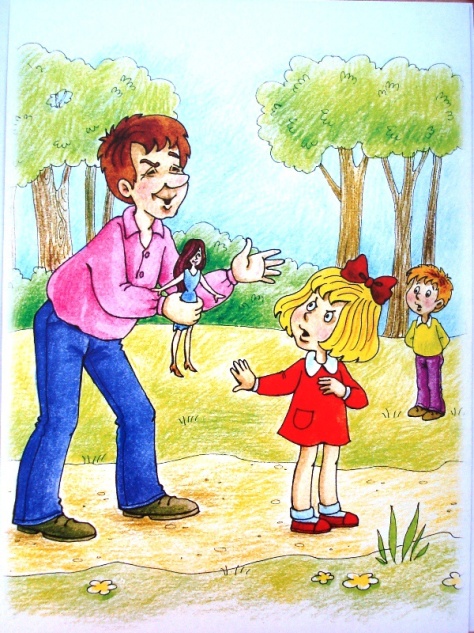 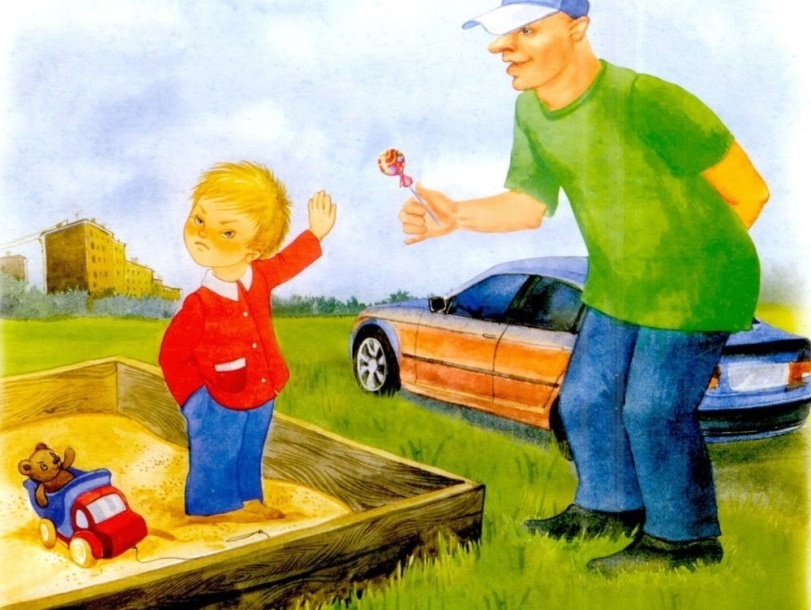 